            მოსწავლის ანკეტა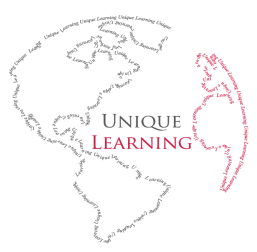 სახელი, გვარიდაბადების თარიღი ასაკი          პირადი ნომერისკოლა ტელეფონის ნომერი             მისამართი ელ.ფოსტასახელი, გვარიპირადი ნომერიტელეფონიელ. ფოსტასახელი, გვარიპირადი ნომერიტელეფონიელ. ფოსტათარიღი                                                 ვადასტურებ ინფორმაციის სიზუსტეს________________                              _________________________________